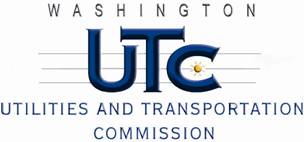 MemorandumJuly 11, 2011To:	TR-110928 - FileFrom:		, Deputy Assistant Director Transportation SafetySubject:	TR-110928 Simpson Lumber Company LLCGrade Crossing Protective Fund (GCPF) Project at the Intersection of Dayton/Airport Road and Simpson Lumber Company LLC’s Tracks in  Mason County, WashingtonOn May 27, 2011, the Washington Utilities and Transportation Commission (Commission) awarded a GCPF grant totaling $4,756.90 to install flashing lights, power off light and gate lamps from incandescent to LED type lights, replace the cross-bucks, and install an electronic bell at the Dayton/Airport Road crossing in Mason County. The USDOT number assigned to this crossing is 856761N. On June 6, 2011, the Commission issued Order 02, extending the project completion date to June 24, 2011.On July 11, 2011, the applicant, Simpson Lumber Company LLC submitted a request for reimbursement pursuant to Commission Order. On July 1, 2011, Commission staff conducted a site visit and verified that the project is completed according to the specifications outlined in the order approving the grant. Please close this docket. 